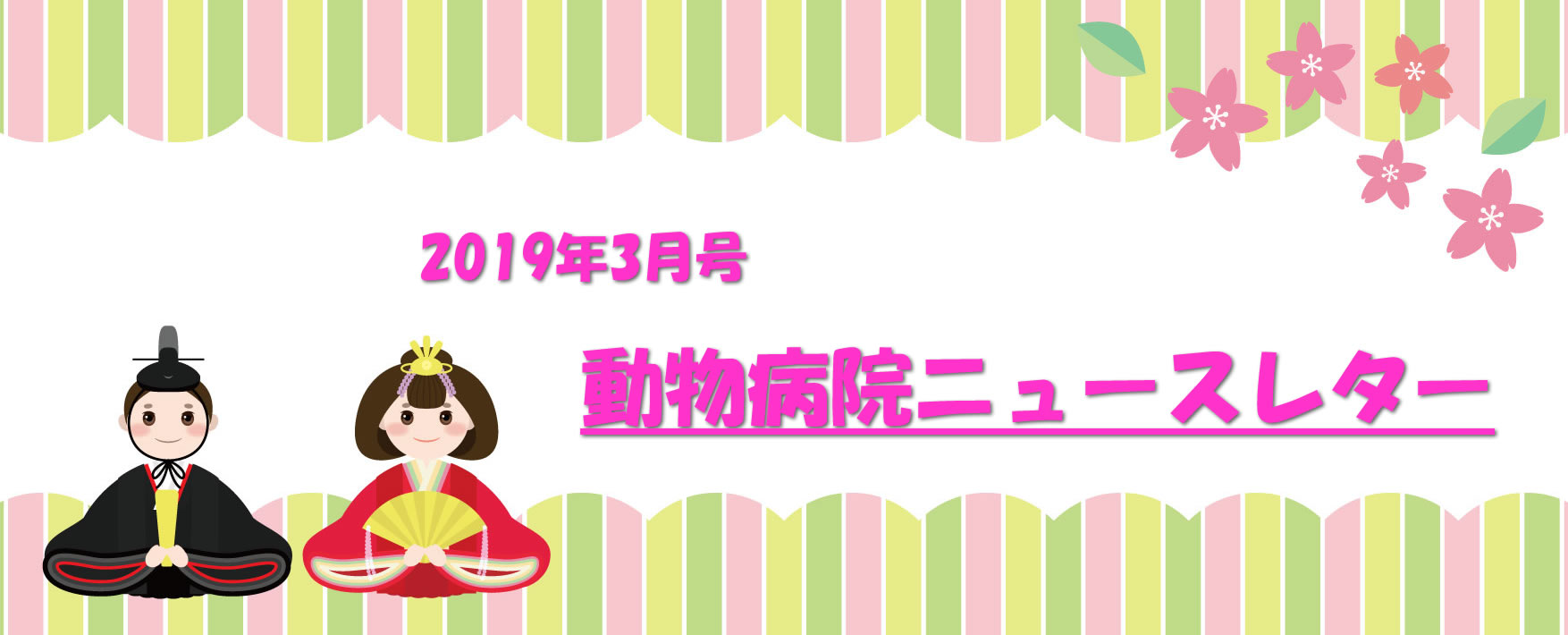 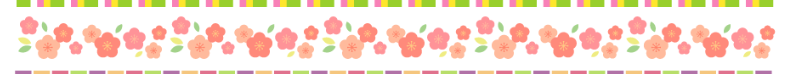 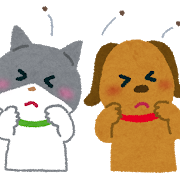 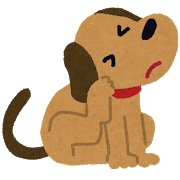 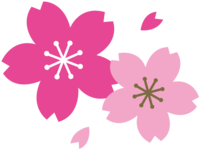 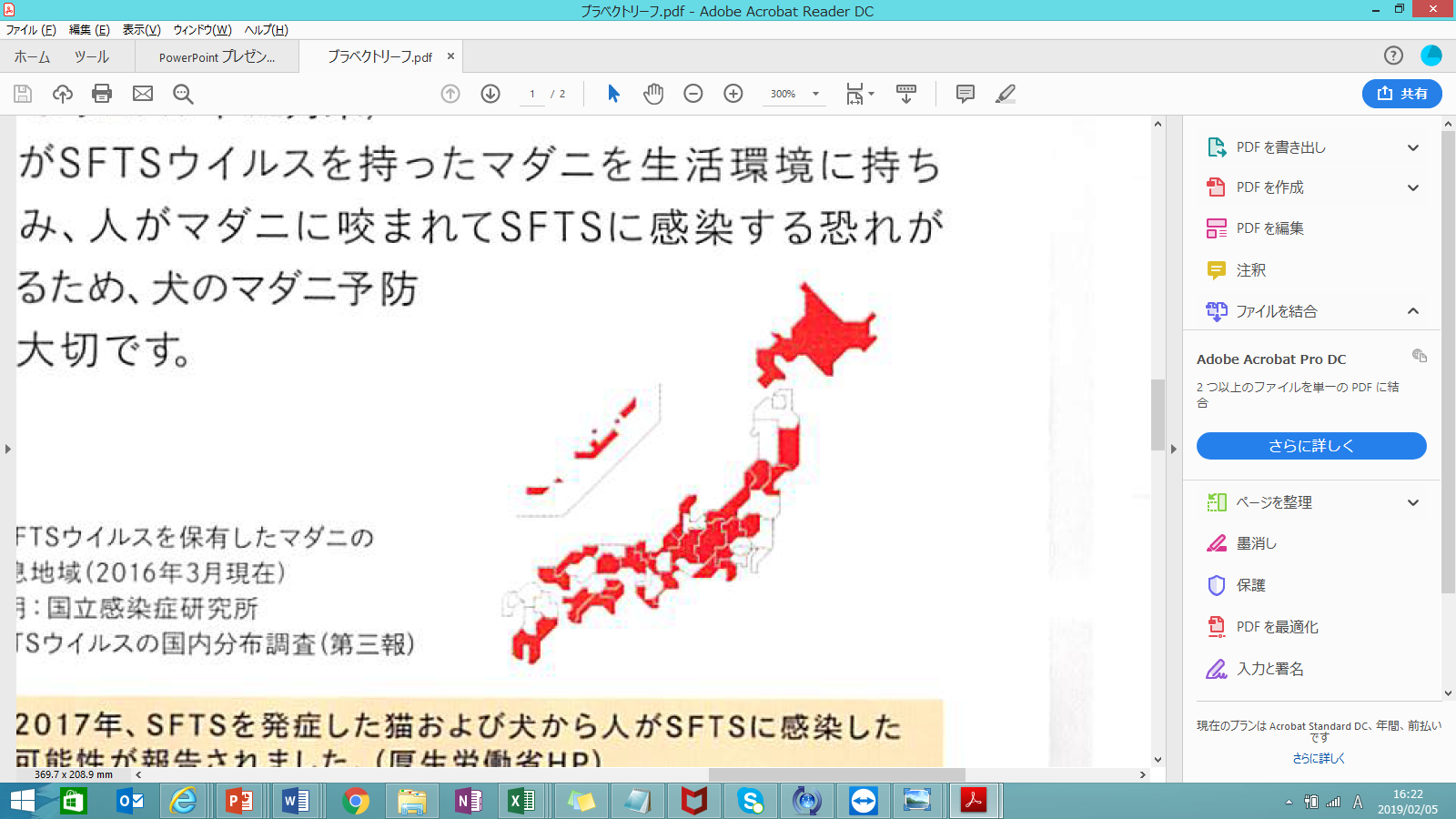 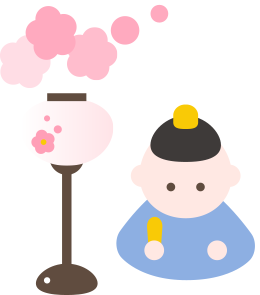 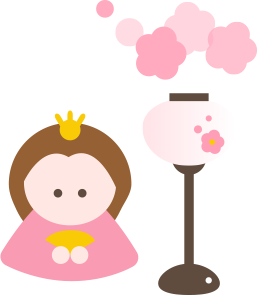 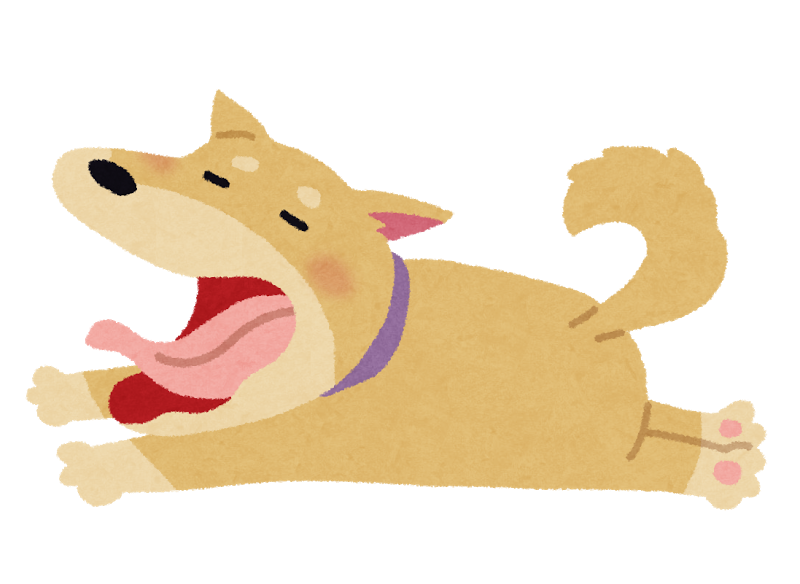 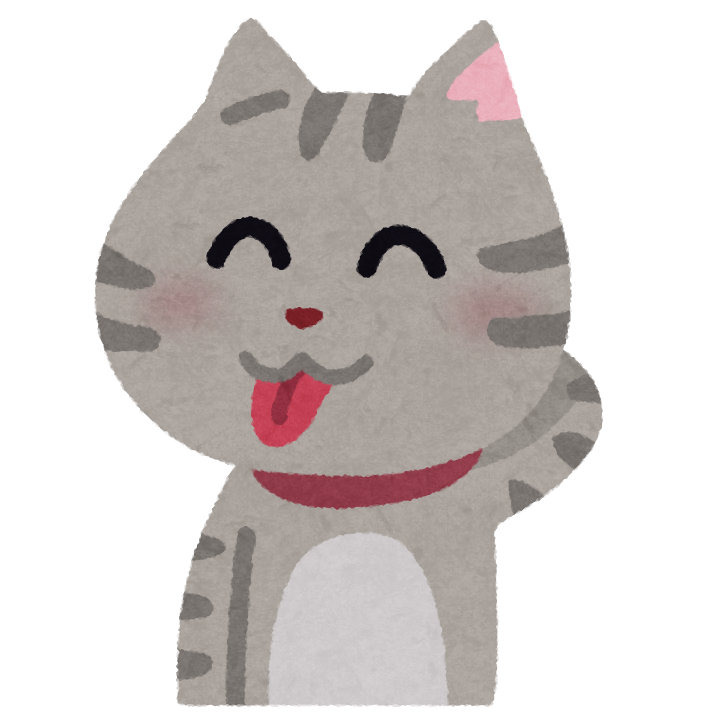 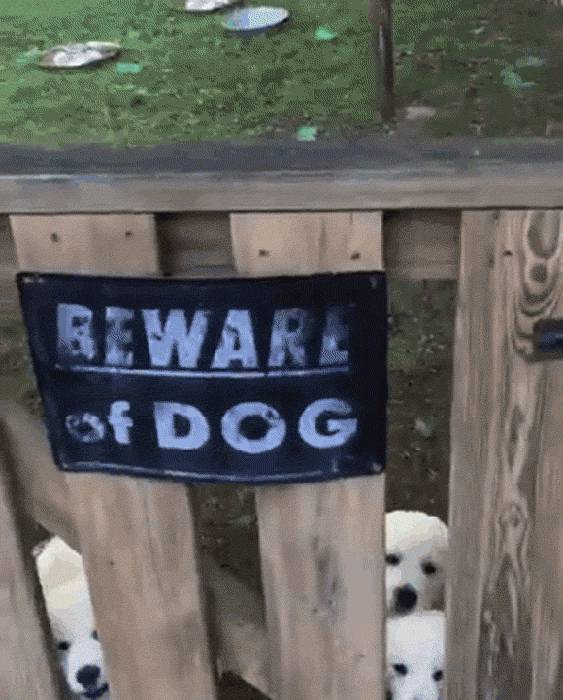 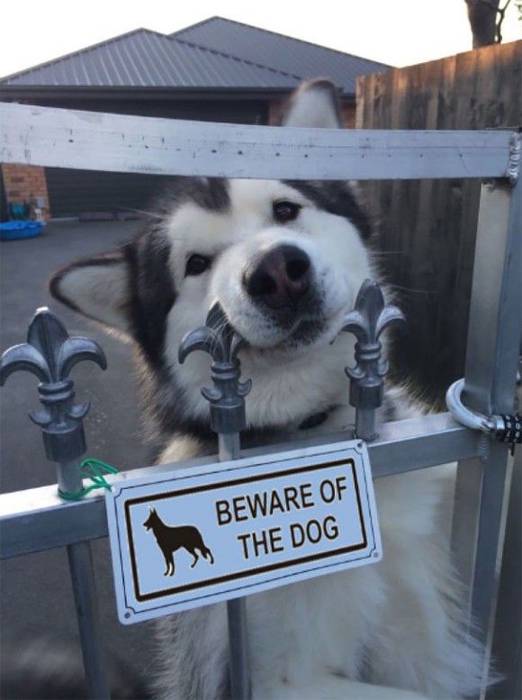 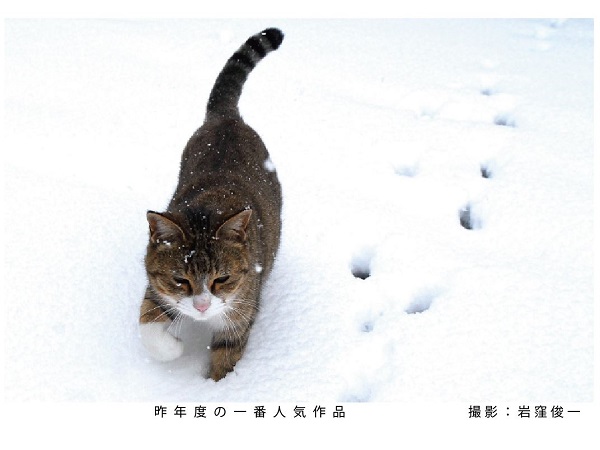 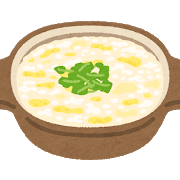 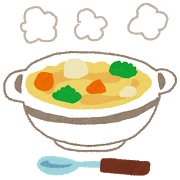 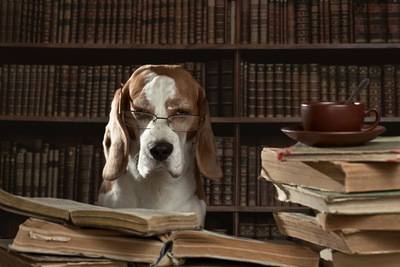 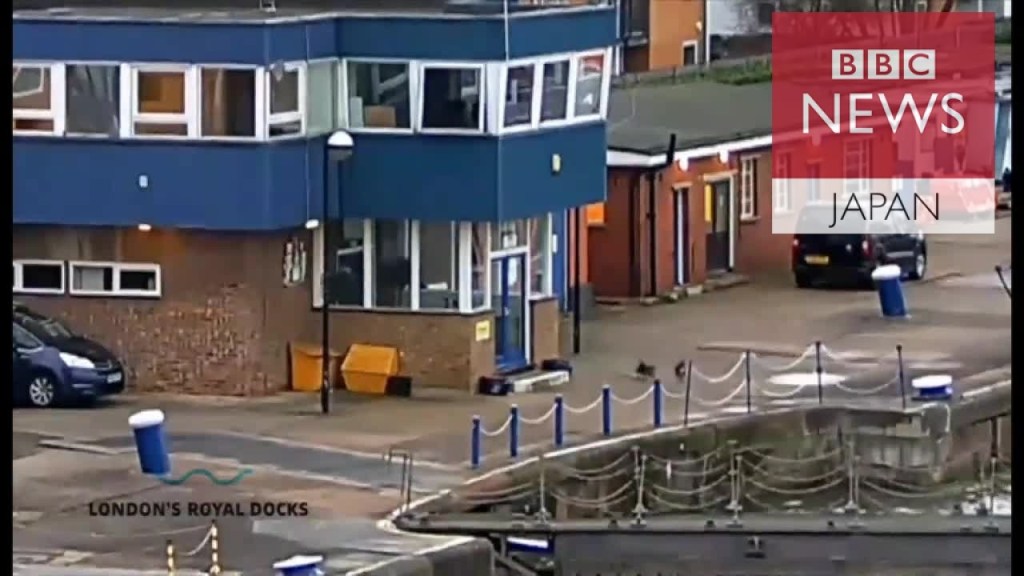 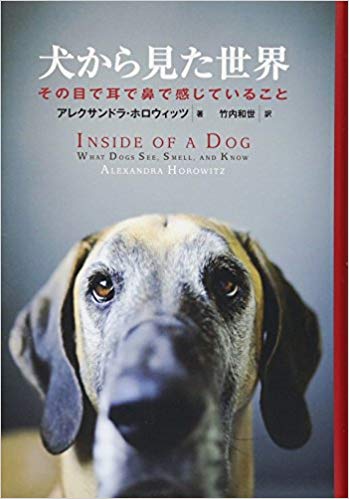 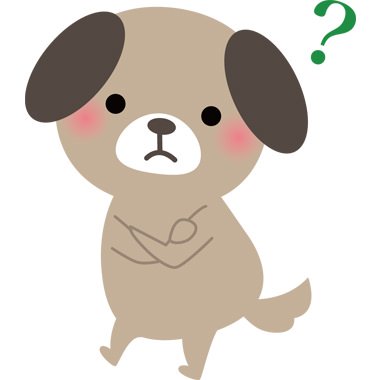 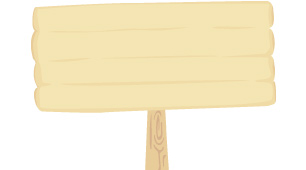 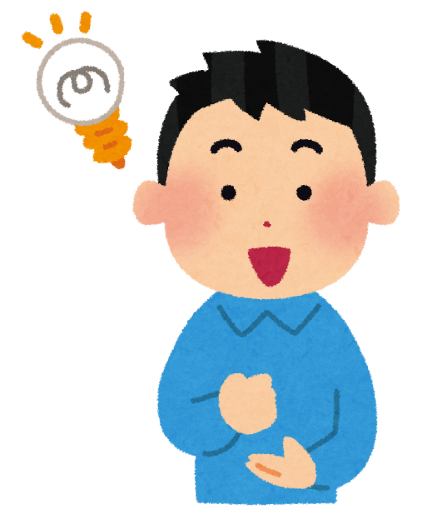 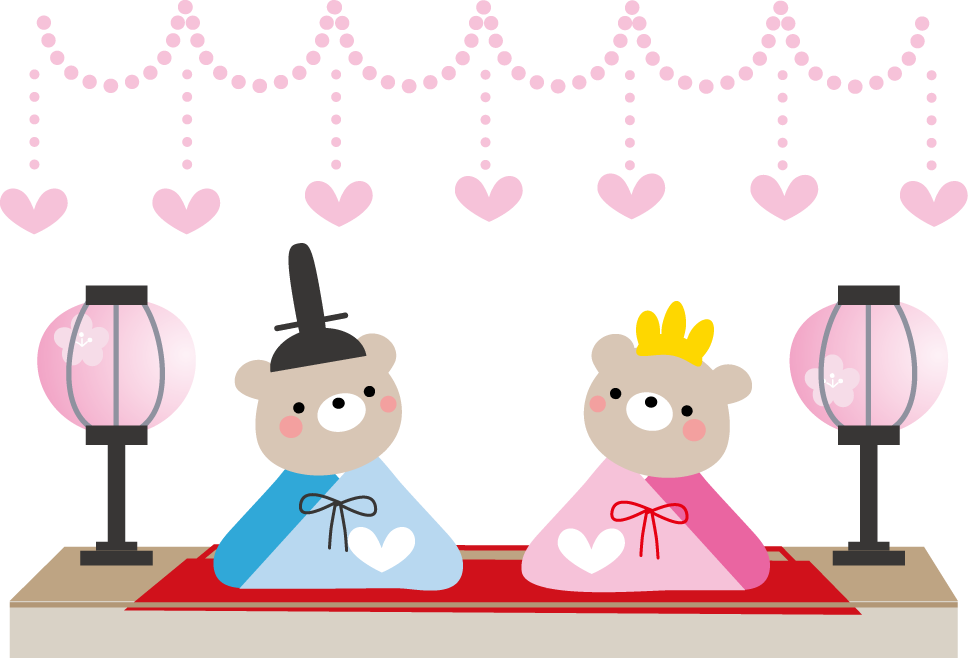 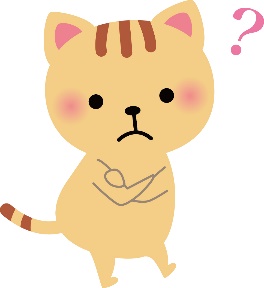 １８２９６３４７５５４７２８１９６３９３６７５４８１２４７５８９２１３６８２１３７６５４９６９３１４５２８７２１９４３７６５８３５８６１９７２４７６４５２８３９１４１７３５９６９７３４１８７１９５６７１２９１２８